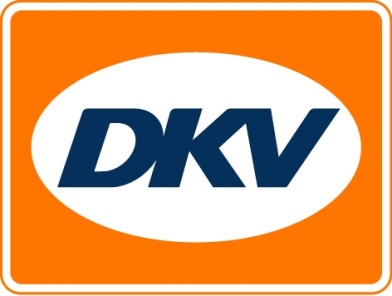 DKV au service du marché, avec simplicité et transparenceDKV Euro Service propose la meilleure solution au meilleur prixBruxelles, le 6 janvier 2016 – Dès le 1er avril 2016, un nouveau système de péage par satellite entrera en vigueur en Belgique. Beaucoup d’encre a déjà été versée à ce sujet par les différentes parties prenantes, comme les associations de transport UPTR, TLV, Febetra et autres. Une chose est sûre : DKV Euro Service s’est donné pour mission de servir le marché, quels que soient les besoins des parties prenantes. Chez DKV, les clients sont assurés de se voir proposer la meilleure solution au meilleur prix, sans surprise désagréable ou clauses financières en caractères minuscules nichées dans les conditions générales.Gertjan Breij, directeur général de DKV Euro Service Benelux, nous explique : « En raison des nombreux rapports, parfois contradictoires, sur la nouvelle taxe kilométrique belge, il est parfois très difficile de s’y retrouver. Chez DKV, nous misons sur une transparence, une clarté et une cohérence absolues. Le client bénéficie ainsi du meilleur service pour son argent. Nous invitons le marché à relever ce défi avec DKV. Si le client passe commande à temps, il sera certain de recevoir sa BOX à temps. C’est pourquoi nous invitons nos clients à passer commande sans tarder, afin d’éviter les engorgements. Dans le cadre de notre service exclusif tout compris, la seule chose que le client doit faire est de présenter les documents nécessaires, comme la copie du certificat d’immatriculation. Chez DKV, nous complétons également l’enregistrement en ligne proposé par l’exploitant du péage. DKV décharge ensuite le client de l’ensemble des formalités d’enregistrement, d’introduction des divers véhicules dans le système de l’exploitant de péage et de coordination générale avec Satellic. »Selon DKV, la Satellic Box représente, actuellement, la seule méthode de paiement certifiée et fiable pour le péage belge. « Chez DKV Euro Service, nous privilégions la fiabilité, la disponibilité, la continuité et la tranquillité d’esprit du client et c’est pourquoi nous avons adopté la Satellic Box », poursuit M. Breij. Il tient également à préciser que DKV, en tant que partenaire d’AGES, collabore de longue date à la mise en œuvre d’une solution de système de télépéage généralisé à toute l’Europe (SET) ! DKV Euro Service
DKV Euro Service is al ca. 80 jaar een van de meest toonaangevende service providers op gebied van wegvervoer en logistiek. Variërend van verzorging onderweg zonder contante betaling bij 54.700 acceptatiepunten van allerlei merken tot aan tol afrekenen en btw-restitutie biedt DKV tal van diensten met als doel kostenoptimalisatie en effectief fleet management op de Europese wegen. DKV maakt deel uit van DKV MOBILITY SERVICES Group, die 700 medewerkers heeft. In 2014 realiseerde deze groep, die in 42 landen vertegenwoordigd is, een omzet van 5,7 miljard euro. Momenteel zijn er circa 2,5 miljoen DKV CARDS en on board units in omloop bij ruim 120.000 klanten. In 2014 is de DKV CARD voor alweer de tiende achtereenvolgende keer uitgeroepen tot Beste Merk in de categorie fuel en service cards.Pour plus d’informations, rendez-vous sur : www.dkv-euroservice.com 
ou sur les médias sociaux : Twitter, LinkedIn ou notre blog. 
Votre interlocuteur DKV :
Greta Lammerse, tél. : +31 252345655, e-mail : Greta.lammerse@dkv-euroservice.comAgence de presse : Square Egg SPRL
Sandra Van Hauwaert, GSM : +32 497 25 18 16, E-mail : sandra@square-egg.be